ANALIZA STATYSTYCZNA ZA I PÓŁROCZE 2015 r. W 2015 roku nie uwzględniono żadnej skargi na ośrodki szkolenia kierowców działające w Sosnowcu.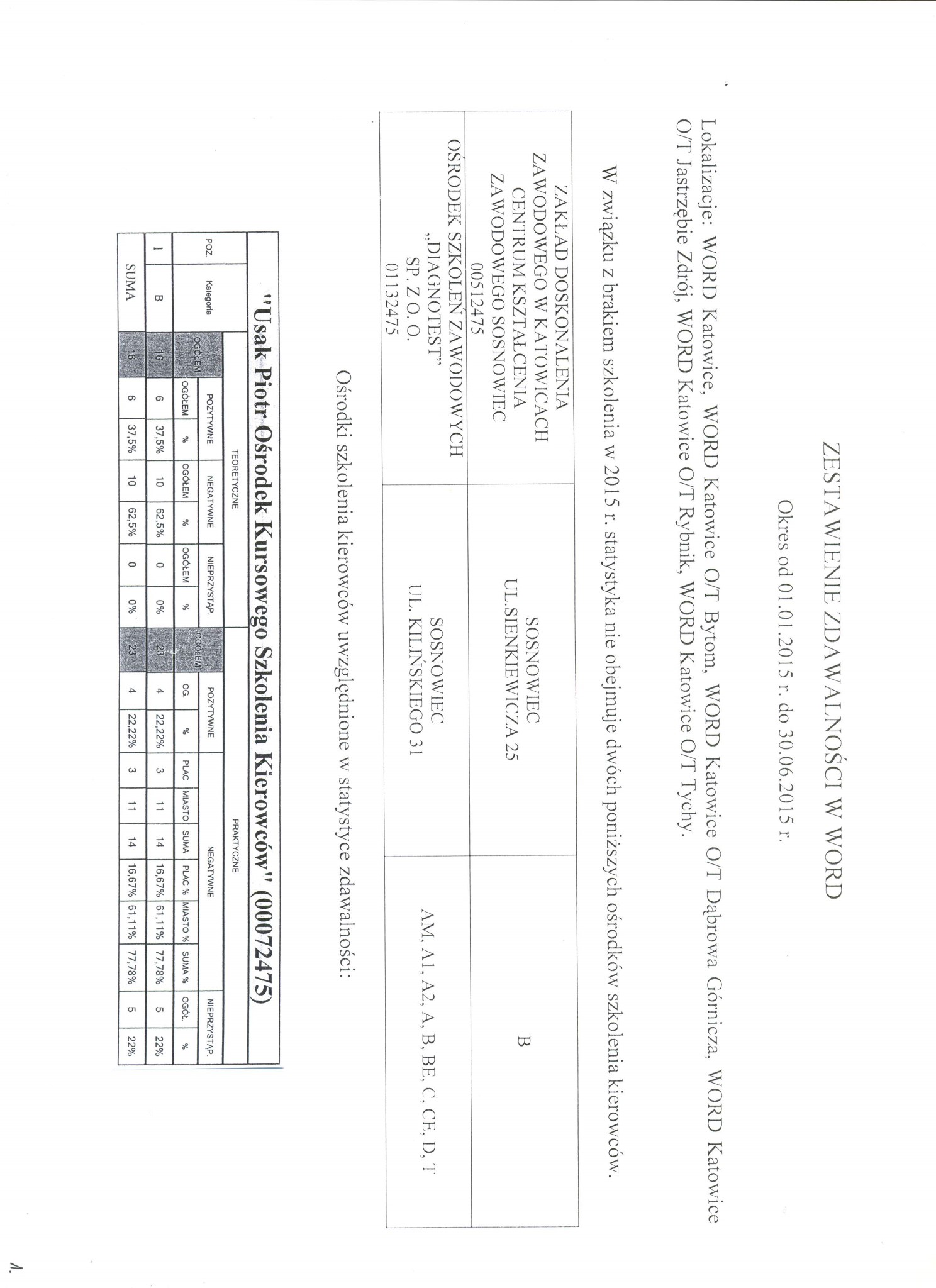 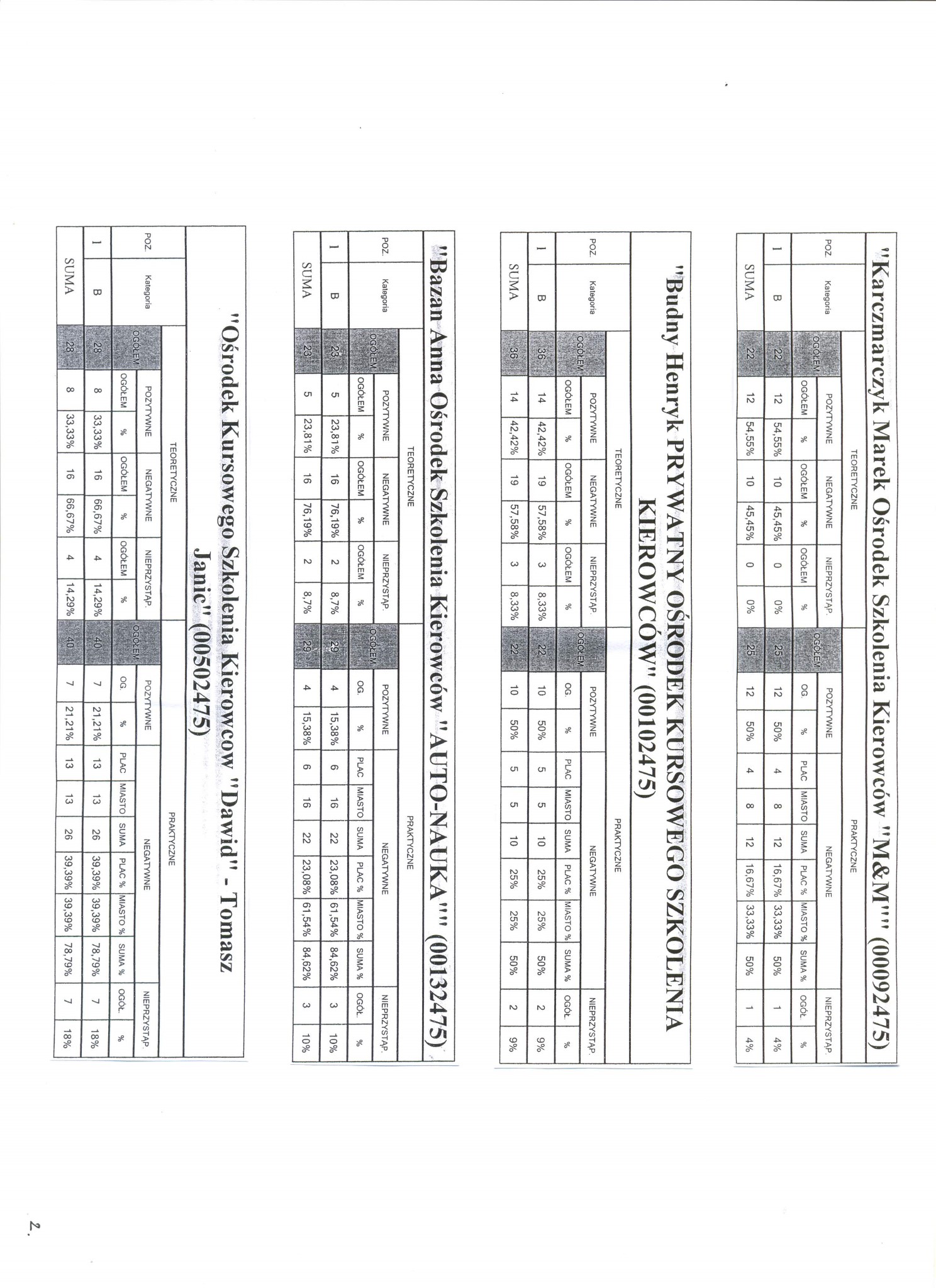 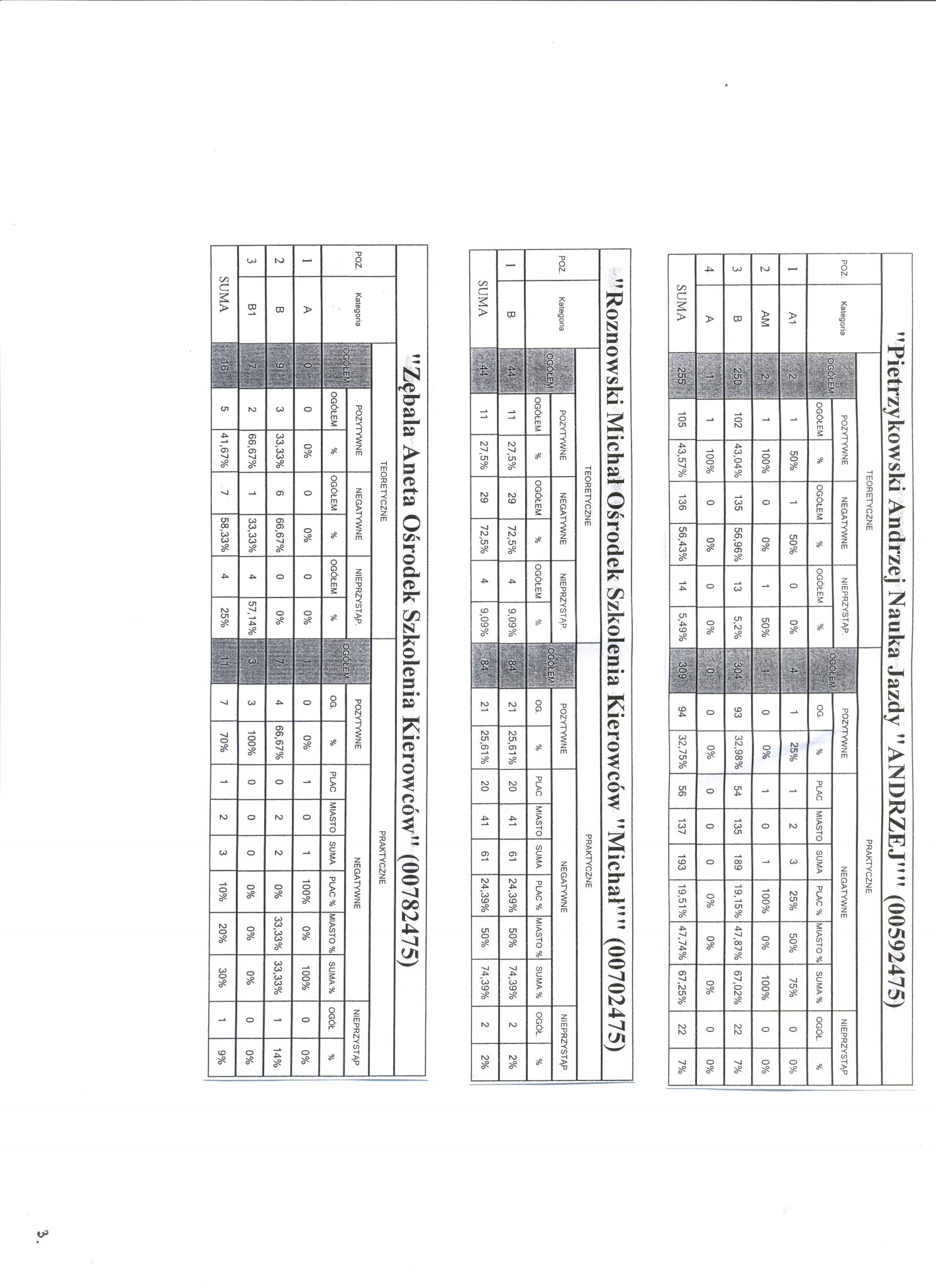 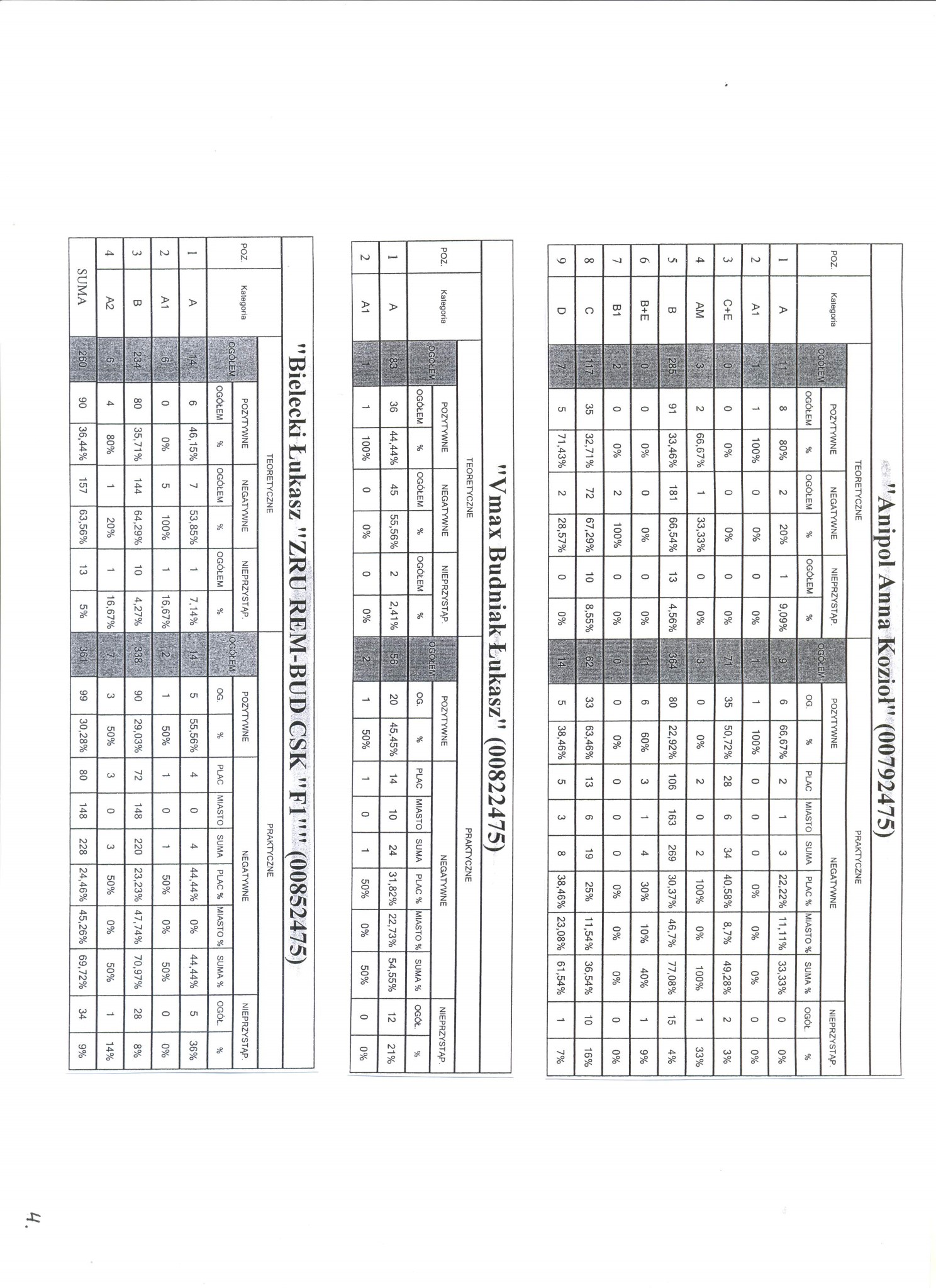 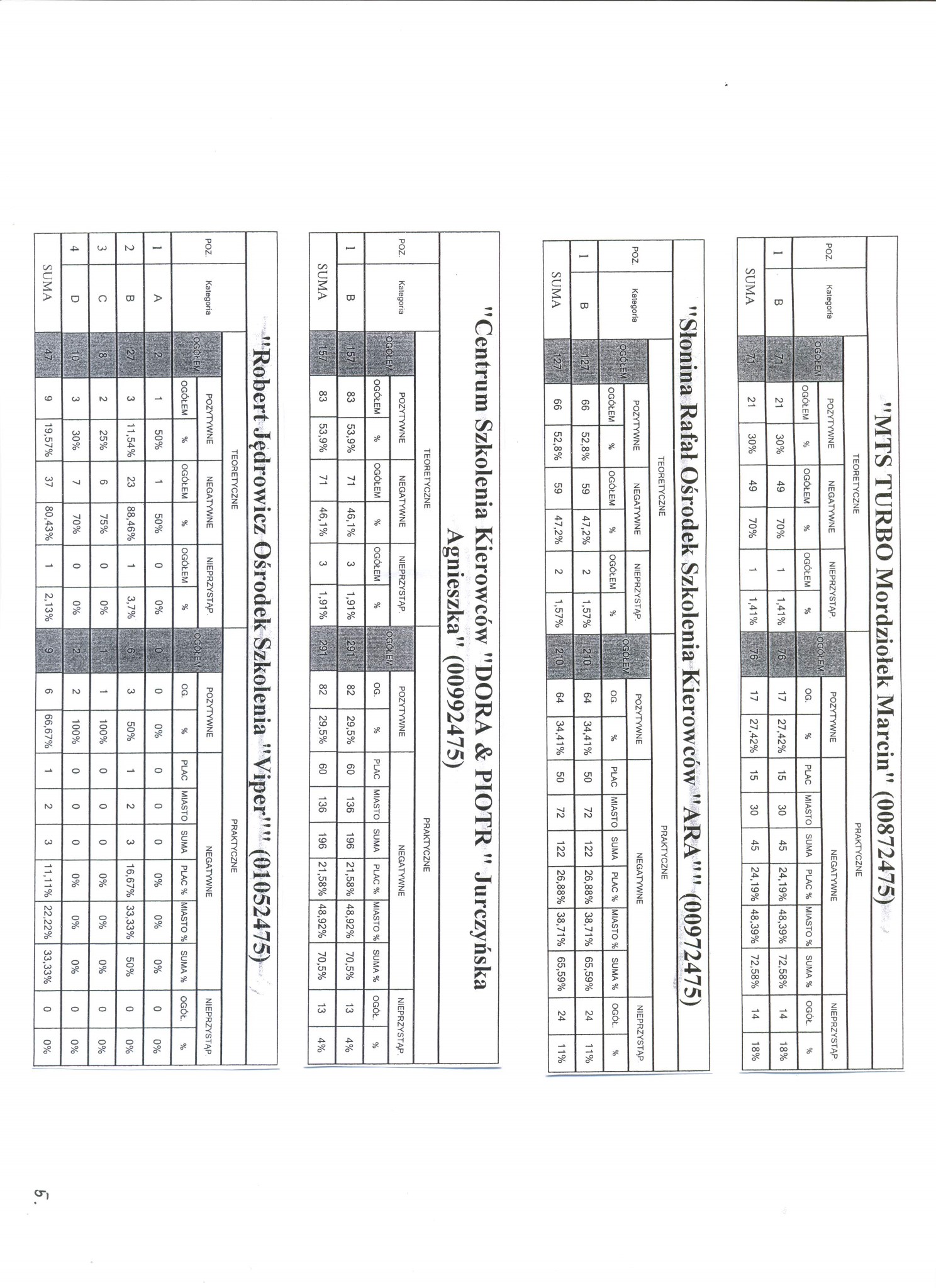 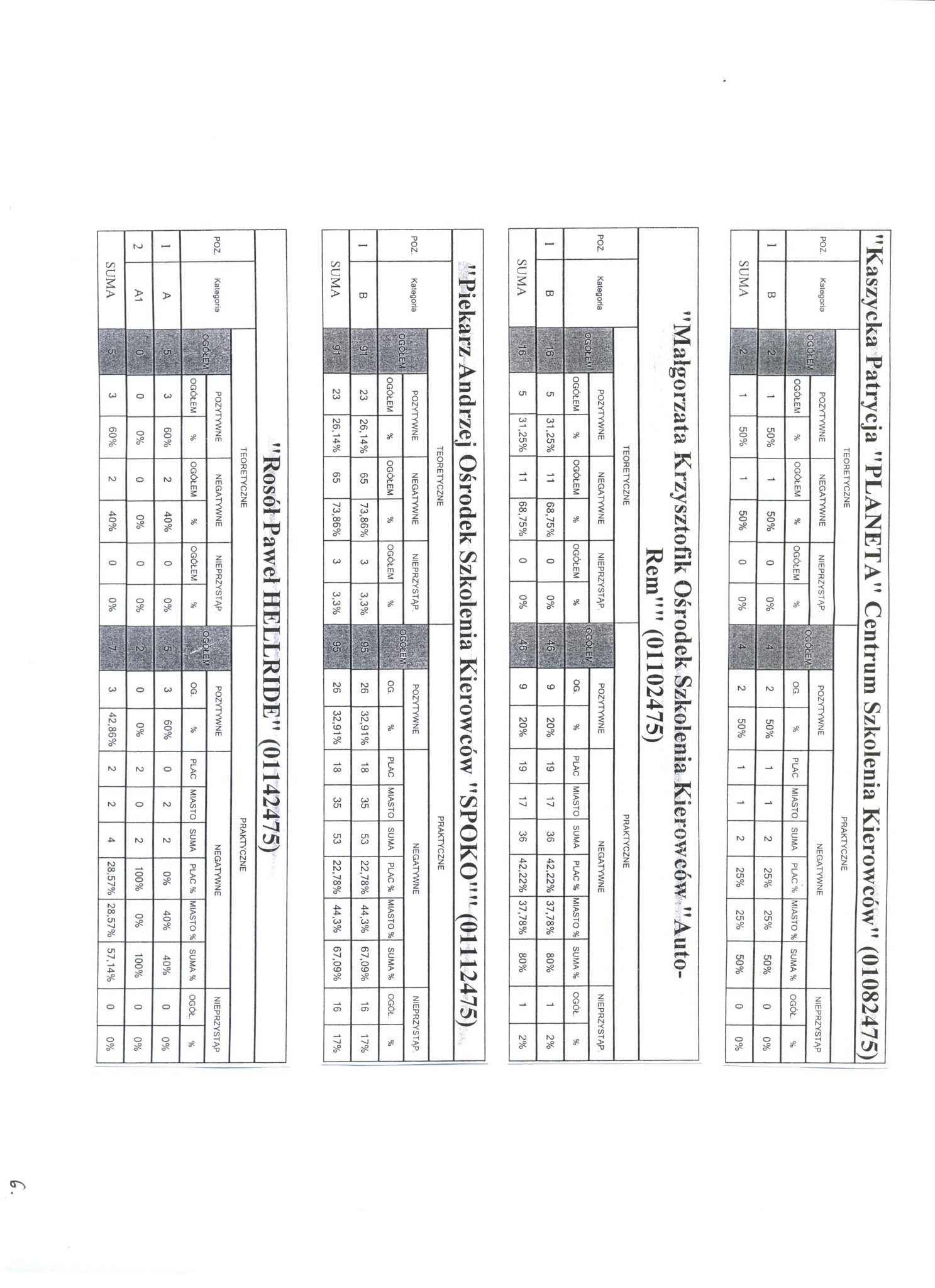 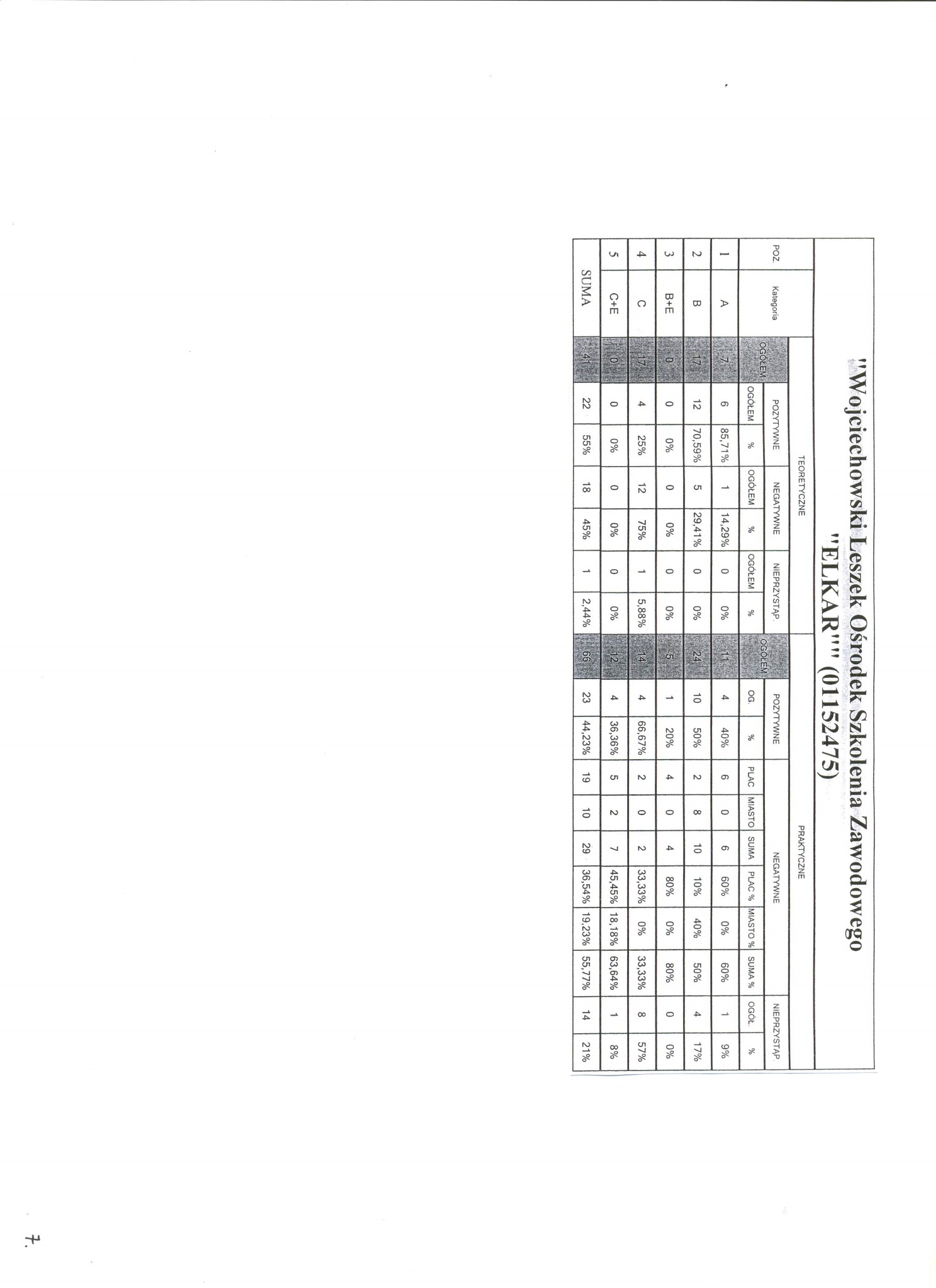 